Uchwała Nr XXXIII/241/2018Rady Powiatu Mławskiegoz dnia  26 kwietnia 2018 rokuzmieniająca uchwałę w sprawie ustalenia godzin pracy oraz dyżurów aptek ogólnodostępnych   na terenie Powiatu Mławskiego na 2018 rokNa podstawie art. 12 pkt  1 i  11 ustawy z dnia 5 czerwca 1998 r. o samorządzie powiatowym (Dz. U. z 2017 r.  poz. 1868 ze zm.) oraz  art. 94 ust. 2 ustawy z dnia 6 września 2001 r. - Prawo farmaceutyczne (Dz. U. z 2016 r. Nr 45, poz. 2142 ze  zm.), po zasięgnięciu opinii  Burmistrza Miasta Mława i wójtów z powiatu mławskiego oraz Okręgowej Izby Aptekarskiej w Warszawie, Rada Powiatu Mławskiego uchwala co następuje:§ 1 W rozkładzie godzin pracy aptek ogólnodostępnych na terenie Powiatu Mławskiego na 2018r. stanowiącym  załącznik Nr 1 do Uchwały Nr XXIX/207/2017 Rady Powiatu Mławskiego z dnia            30 listopada 2017r.w sprawie ustalenia godzin pracy oraz dyżurów aptek ogólnodostępnych na terenie Powiatu Mławskiego na 2018 rok,  dokonuje się następującej zmiany:w poz. nr 10 godziny pracy apteki „Dbam o Zdrowie” w rubryce „niedziela” dodać: „ niedziela i ustawowo wolne od handlu niedziele apteka czynna w godzinach 10:00 – 18:00,w  poz. nr 13 godziny pracy apteki „Dr. Max ” w rubryce  „niedziela”  dodać: „ w ustawowo  wolne od handlu  niedziele  apteka nieczynna”,dodaje się punkt 19 w brzmieniu „Apteka Dyżurna 06-500 Mława ul. Żwirki 26,                           tel. (23) 654-95-05, godziny pracy: poniedziałek – piątek 8:00 – 17:00, sobota – niedziela: nieczynne, apteka nie dyżuruje,§2Wykonanie uchwały powierza się Zarządowi Powiatu Mławskiego.§3Uchwała wchodzi w życie po upływie 14 dni od dnia jej opublikowania w Dzienniku Urzędowym Województwa Mazowieckiego.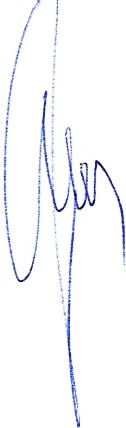 Przewodniczący Rady PowiatuHenryk AntczakUzasadnienie W związku z otrzymaną informacją o zmianie godzin pracy apteki „Dr. Max” mieszczącej się w Mławie przy ulicy Piłsudskiego 39a i apteki „Dbam o Zdrowie” mieszczącej się  w Mławie przy ulicy  Targowej 13a lok G 105 oraz o wznowieniu pracy apteki „Dyżurna” mieszczącej się w Mławie przy ulicy Żwirki 26 , zaistniała konieczność wprowadzenia  zmian w załączniku Nr 1 do Uchwały Nr XXIX/207/2017 Rady Powiatu   z dnia 30 listopada 2017r. w sprawie ustalenia godzin pracy oraz dyżurów aptek ogólnodostępnych na terenie Powiatu Mławskiego na 2018r.W piśmie otrzymanym od Prezesa Spółki Pod Temidą sp. z o.o. zawarta jest informacja, że od dnia 01 kwietnia 2018r. apteka mieszcząca się przy ulicy Targowej 13a lok. G105 w Mławie będzie czynna w niedziele oraz w ustawowo wolne od handlu niedziele w godz. 10:00 – 18:00.W piśmie otrzymanym od Pełnomocnika spółki Plus Pharma Sp. z o.o. zawarta jest informacja, że w związku z wejściem w życie Ustawy z dnia 10 stycznia 2018r. o ograniczeniu handlu w niedzielę i święta oraz niektóre inne dni (Dz. U. 2018 poz. 305) apteka przy ulicy Piłsudskiego 39a w Mławie w ustawowo wolne od handlu niedziele będzie nieczynna gdyż obiekt znajduje się na terenie placówki handlowej.W piśmie otrzymanym od Pełnomocnika spółki Dyżurna  Mława Farm 5 Sp. z o.o. Sp. J. zawarta jest informacja, że z dniem 30 marca 2018r. zostanie ponownie uruchomiona apteka przy ulicy Żwirki 26 w Mławie.W związku z powyższym podjęcie przez Radę Powiatu uchwały                                    w proponowanym brzmieniu jest zasadne.